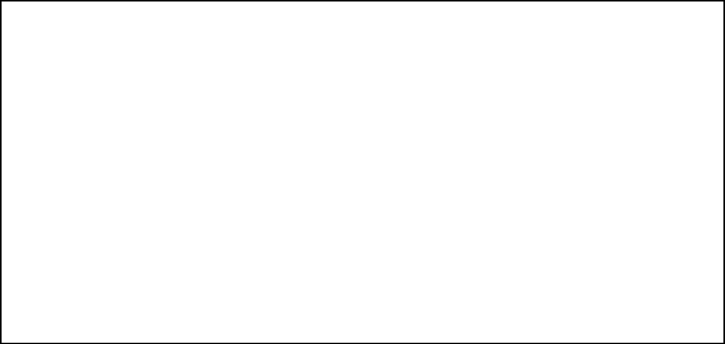 Kupiškio rajono savivaldybės administracijosTeisės skyriuiPRAŠYMASDĖL LEIDIMO PREKIAUTI (TEIKTI PASLAUGAS) RENGINIO METU IŠDAVIMO Renginio, parodos ar mugės organizatoriaus sutikimas: (vardas, pavardė, įmonės pavadinimas)(asmens kodas arba  įmonės kodas )(adresas)Telefono nr., el.p. adresas(Verslo liudijimo Nr.)KupiškisPrašau išduoti leidimą prekiauti (teikti paslaugas) renginio metu:Prašau išduoti leidimą prekiauti (teikti paslaugas) renginio metu:Prašau išduoti leidimą prekiauti (teikti paslaugas) renginio metu:Prašau išduoti leidimą prekiauti (teikti paslaugas) renginio metu:Prašau išduoti leidimą prekiauti (teikti paslaugas) renginio metu:Renginio pavadinimasRenginio pavadinimas     ”Tavo vasaros pradžia”     ”Tavo vasaros pradžia”     ”Tavo vasaros pradžia”Renginio vieta:  rekreacinėje teritorijoje Marių g. 9, Aukštupėnų kaime, Kupiškio rajone (prie Kupiškio marių)  rekreacinėje teritorijoje Marių g. 9, Aukštupėnų kaime, Kupiškio rajone (prie Kupiškio marių)  rekreacinėje teritorijoje Marių g. 9, Aukštupėnų kaime, Kupiškio rajone (prie Kupiškio marių)  rekreacinėje teritorijoje Marių g. 9, Aukštupėnų kaime, Kupiškio rajone (prie Kupiškio marių)Prekių (paslaugų) asortimentas (pažymėti):Prekių (paslaugų) asortimentas (pažymėti):Prekių (paslaugų) asortimentas (pažymėti):☐ pramoninės prekės ☐gėlės ☐ spauda ☐ duona ir jos gaminiai ☐ pienas ir jo gaminiai ☐ mėsa ir jos gaminiai ☐ fasuotos maisto prekės ☐ vaisiai, daržovės ☐  viešojo maitinimo paslaugos ☐ pramoninės prekės ☐gėlės ☐ spauda ☐ duona ir jos gaminiai ☐ pienas ir jo gaminiai ☐ mėsa ir jos gaminiai ☐ fasuotos maisto prekės ☐ vaisiai, daržovės ☐  viešojo maitinimo paslaugos (kita)       (kita)       (kita)       (kita)       (kita)       Renginio pradžios ir pabaigos laikasRenginio pradžios ir pabaigos laikasRenginio pradžios ir pabaigos laikasRenginio pradžios ir pabaigos laikasnuo  12  val.  iki  16 val.Prekybos (paslaugų teikimo) laikotarpis 2022 m. birželio 4 d.    12-16  val.Prekybos (paslaugų teikimo) laikotarpis 2022 m. birželio 4 d.    12-16  val.Prekybos (paslaugų teikimo) laikotarpis 2022 m. birželio 4 d.    12-16  val.Prekybos (paslaugų teikimo) laikotarpis 2022 m. birželio 4 d.    12-16  val.Prekybos (paslaugų teikimo) laikotarpis 2022 m. birželio 4 d.    12-16  val.Prekybos vietai reikės (iki 3, iki 6,  iki 12, daugiau kaip 12 kv. m)  Prekybos vietai reikės (iki 3, iki 6,  iki 12, daugiau kaip 12 kv. m)  Prekybos vietai reikės (iki 3, iki 6,  iki 12, daugiau kaip 12 kv. m)  Prekybos vietai reikės (iki 3, iki 6,  iki 12, daugiau kaip 12 kv. m)  Prekybos vietai reikės (iki 3, iki 6,  iki 12, daugiau kaip 12 kv. m)  PRIDEDAMA:lapų sk.1.2.3.(parašas)( vardas, pavardė)(renginio organizatoriaus parašas, vardas, pavardė, A.V.)